Declaration of consent Data protectionWith the signature I confirm that I have read, understood and accepted the aforementioned information with the signature.I also confirm the above declaration of consent to data protection. I know that I can revoke this at any time informally.___________________________________________________________________________Place/ Date/ Signature (In the case of minors, signature of both legal guardians)Initial analysis:Exercise overview of the made movement theory exercises for self-applicationOther notes:Lesson Planning Form & Data Protection Sheet 14.01.2022-Please 
fill out page honestly and then return pages 1 and 2, only to me directly.  
Is nothing else's business for anyone!!!  -Please fill out the children themselves, have them crawl or formulate them, if necessary help with the writing!Lesson Planning Form & Data Protection Sheet 14.01.2022-Please 
fill out page honestly and then return pages 1 and 2, only to me directly.  
Is nothing else's business for anyone!!!  -Please fill out the children themselves, have them crawl or formulate them, if necessary help with the writing!Lesson Planning Form & Data Protection Sheet 14.01.2022-Please 
fill out page honestly and then return pages 1 and 2, only to me directly.  
Is nothing else's business for anyone!!!  -Please fill out the children themselves, have them crawl or formulate them, if necessary help with the writing!To the courseTopic/Contents:Topic/Contents:To the courseOn the:In:Information onHorsemanHorseSurname, first name, year of birth (voluntary date)Occupation or goalInstructor no = 0Trainer A-0, B-0, C-0 u/o PfewiMei-0 , Pfewi-0 Miscellaneous:Trainer A-0, B-0, C-0 u/o PfewiMei-0 , Pfewi-0 Miscellaneous:Why do I ride and why in this category?Level of trainingLong-term training goal-Sport independent-
Current training goalTrainers / TrainersHealth restrictions Old/NewThere is no treatment / therapy in the teaching units!!Hurdles in the environment (private, professional, etc.)Positive: What can I do well. Works well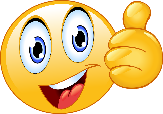 There should be something here!!!Obstacles/tasks (problems) with What could be the reason?What I would like to work on in this course!Open Questions / MiscellaneousEmail AddressMobile numberMailing address:Date:Name:Seat / Body / HealthNotes: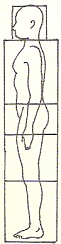 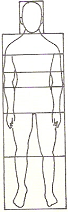 Equipment:z.B. SaddleHorse:Other:Exercise purpose / goalExercise descriptionResult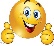 Recommended equipmentO – Balimo O – Franklin: ...... O - Miscellaneous: ......Recommended equipmentO – Balimo O – Franklin: ...... O - Miscellaneous: ......Recommended equipmentO – Balimo O – Franklin: ...... O - Miscellaneous: ......Recommended equipmentO – Balimo O – Franklin: ...... O - Miscellaneous: ......